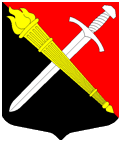 СОВЕТ ДЕПУТАТОВмуниципальное образование Тельмановское сельское поселение Тосненского района Ленинградской областиРЕШЕНИЕ № 5Принято советом депутатов 27 октября 2017 годаПодписано главой муниципального образования 27 октября 2017 годаОб утверждении Положения о постоянных комиссиях совета депутатов муниципального образования Тельмановское сельское поселение Тосненского района Ленинградской области в новой редакцииВ соответствии с Федеральным законом от 06.10.2003 № 131-ФЗ «Об общих принципах организации местного самоуправления в Российской Федерации», Бюджетным кодексом Российской Федерации, Уставом муниципального образования Тельмановское сельское поселение Тосненского района Ленинградской области, Положением о бюджетном процессе в муниципальном образовании Тельмановское сельское поселение Тосненского района Ленинградской области, утвержденным решением совета депутатов муниципального образования Тельмановское сельское поселение Тосненского района Ленинградской области от 21.10.2011 № 201, Регламентом работы совета депутатов муниципального образования Тельмановское сельское поселение Тосненского района Ленинградской области, утвержденным решением совета депутатов муниципального образования Тельмановское сельское поселение Тосненского района Ленинградской области от 07.07.2011 № 190 (в редакции решений  совета депутатов муниципального образования Тельмановское сельское поселение Тосненского района Ленинградской области от 26.03.2011 № 40 и от 28.04.2014 № 104),совет депутатов муниципального образования Тельмановское сельское поселение Тосненского района Ленинградской области РЕШИЛ:1. Утвердить Положение о постоянных комиссиях совета депутатов муниципального образования Тельмановское сельское поселение Тосненского района Ленинградской области в новой редакции согласно приложению № 1 к настоящему решению.2. Аппарату по обеспечению деятельности совета депутатов муниципального образования Тельмановское сельское поселение Тосненского района Ленинградской области, опубликовать настоящее решение в порядке, предусмотренном Уставом муниципального образования Тельмановское сельское поселение.3. Настоящее решение вступает в силу с момента его принятия.4. Контроль исполнения настоящего решения возложить на главу муниципального образования Тельмановское сельское поселение Тосненского района Ленинградской области Г.В. Сакулина.Глава муниципального образования 			                  Г.В. СакулинПриложение 1к решению совета депутатовмуниципального образованияТельмановское сельское поселениеТосненского района Ленинградской областиот «27»октября 2017 года № 5ПОЛОЖЕНИЕо постоянных комиссий совета депутатов муниципального образования Тельмановское сельское поселение Тосненского района Ленинградской области в новой редакции1. ОБЩИЕ ПОЛОЖЕНИЯПостоянные комиссии совета депутатов муниципального образования Тельмановское сельское поселение Тосненского района Ленинградской области (далее - Постоянные комиссии) являются постоянными рабочими органами и элементом структуры совета депутатов муниципального образования Тельмановское сельское поселение Тосненского района Ленинградской области (далее - Совет депутатов).1.2. Постоянные комиссии являются формой аналитической, рекомендательной и контрольной работы Совета депутатов, создающей реальные условия для личного участия каждого депутата в предварительной разработке и реализации принимаемых решений.1.3. Местонахождение постоянных комиссий является местонахождение Совета депутатов: 187032, Ленинградская область, Тосненский район, поселок Тельмана, дом 50.2. СТРУКТУРА ПОСТОЯННЫХ КОМИССИЙ И ПОРЯДОК ИХ ФОРМИРОВАНИЯ2.1. В Совете депутатов образовываются следующие постоянные комиссии:2.1.1. Комиссия по бюджету и экономической политике;2.1.2. Комиссия по социальной и жилищной политике, ГО и ЧС;2.1.3. Комиссия по строительству, землеустройству, жилищно-коммунальному и дорожному хозяйству;2.1.4. Комиссия по развитию физической культуры, массового спорта и молодежной политике.2.2. Каждая постоянная комиссия состоит не менее чем из 4 депутатов. Выдвижение депутатов в состав постоянной комиссии осуществляется в порядке самовыдвижения и выдвижения кандидатуры другим депутатом Совета депутатов. Избрание депутата в состав постоянной комиссии осуществляется открытым голосованием по каждой из выдвинутых кандидатур. Кандидат в состав постоянной комиссии считается избранным, если в результате открытого голосования он получил более половины голосов от общего числа депутатов, участвующих в заседании Совета депутатов. В случае, если в состав постоянной комиссии было выдвинуто более пяти кандидатур и несколько из них получили равное число голосов или ни одна не получила требуемого для избрания числа голосов, проводится второй тур голосования по кандидатурам, получившим равное количество голосов, либо по первым двум кандидатурам, не набравшим необходимого числа голосов для избрания, но получившим наиболее количество голосов по отношению к другим кандидатурам. В этом случае избранным считается кандидат, получивший во втором туре голосования наибольшее число голосов по отношению к другим кандидатурам. При голосовании по этим вопросам голос председательствующего на заседании Совета депутатов является решающим.2.3. Постоянная комиссия имеет следующую структуру:        - Председатель постоянной комиссии;        - Заместитель председателя постоянной комиссии;        - Секретарь постоянной комиссии;        - Член постоянной комиссии.Избрание депутатов на должность председателя, заместителя и секретаря постоянной комиссии осуществляется депутатами, вошедшими в состав этой постоянной комиссии на первом заседании постоянной комиссии, которое проводится непосредственно после формирования персонального состава постоянной комиссии. Избрание депутатов на указанные выше должности проводится в порядке, установленном настоящим Положением для избрания депутатов в состав постоянных комиссии.2.4. Председатель постоянной комиссии:Принимает решение о проведении заседаний постоянной комиссии;Организует и возглавляет работу постоянной комиссии;Ведет заседания постоянной комиссии;Подписывает протоколы заседаний и заключения постоянной комиссии;2.4.5. представляет результаты работы постоянной комиссии на заседании Совета депутатов в случаях и порядке, установленных Регламентом работы Совета депутатов.2.4.6. При принятии решения постоянной комиссией голос председательствующего на заседании постоянной комиссий является решающим. Заместитель председателя постоянной комиссии исполняет полномочия председателя постоянной комиссии в период его временного отсутствия в полном объеме.2.4.7. Секретарь постоянной комиссии осуществляет фиксирование в письменном виде хода заседаний постоянной комиссии в форме протокола заседаний постоянной комиссии, подсчет голосов депутатов при голосовании по вопросам повестки дня заседания постоянной комиссии, подписывает протокол заседания постоянной комиссии и представляет его на подпись председательствующему на заседании постоянной комиссии, а также исполняет иные поручения председателя постоянной комиссии, связанные с деятельностью постоянной комиссии.2.5. Каждый депутат имеет право быть избранным и осуществлять работу в составе каждой постоянной комиссий. 3. ПОРЯДОК РАБОТЫ ПОСТОЯННЫХ КОМИССИЙ3.1. Заседание комиссии проводится по мере необходимости по инициативе любого депутата, входящего в состав комиссии, а также в случае поступления в адрес постоянной комиссии проектов решений Совета депутатов, проектов федеральных и областных законов.Депутат, выступивший с инициативой о проведении заседания постоянной  комиссии,  одновременно вносит мотивированные предложения о повестке дня заседания постоянной комиссии. При поступлении в адрес постоянной комиссии проектов решений Совета депутатов, проектов федеральных и областных законов организует работу постоянной комиссии председатель комиссии, а в его отсутствие – заместитель председателя постоянной комиссии.3.2. Решение о проведении заседания принимает председатель постоянной комиссии, не позднее трёх рабочих дней после получения заявления от депутатов, входящих в состав постоянной комиссии о необходимости его проведения, либо проектов решений Совета депутатов. Указанным решением определяется место и время проведения заседания постоянной комиссии, а также повестка дня заседания постоянной комиссии.Информирование депутатов, входящих в состав постоянной комиссии, о принятом решении по проведению заседания постоянной комиссии, осуществляет председатель постоянной комиссии, либо по его поручению секретарь постоянной комиссии. Депутаты, избранные в состав постоянной комиссии, обязаны принимать участие в ее работе. Заседание постоянной комиссии считается правомочным, если на нём присутствует более половины от установленного числа членов постоянной комиссии. В работе постоянной комиссии принимают участие уполномоченные (назначенные) представители лиц, вносящих на рассмотрение Совета депутатов проекты решений Совета депутатов. В работе постоянной комиссий вправе участвовать любой депутат, не входящий в состав постоянной комиссии, иные лица, имеющие право присутствовать на заседаниях Совета депутатов в соответствии с Регламентом работы Совета депутатов. Участие в работе постоянных комиссий муниципальных служащих органов местного самоуправления муниципального образования Тельмановское сельское поселение Тосненского района Ленинградской области и юриста администрации, приглашённых на заседание постоянной комиссии обязательно. Приглашение муниципальных служащих органов местного самоуправления на заседание постоянных комиссий осуществляется непосредственно через руководителя соответствующего органа местного самоуправления, приглашение юриста, осуществляющего правовое обеспечение деятельности Совета депутатов, на заседание постоянных комиссий осуществляется через руководителя аппарата Совета депутатов или Главу муниципального образования. Информация о дате заседания комиссии и ее повестке дня доводится председателем комиссии до сведения депутатов Совета депутатов не позднее 1 рабочего дня до даты заседания комиссии. Решения постоянной комиссии по вопросам повестки дня принимаются открытым голосованием простым большинством голосов от числа депутатов, присутствующих на заседании постоянной комиссии. При равенстве голосов голос председательствующего на заседании постоянной комиссии является решающим. Решения, принятые постоянной комиссией, оформляются секретарём постоянной комиссии в письменном виде и подписываются председательствующим на заседании постоянной комиссии, на котором было принято это решение. Решения комиссии направляются в Совет депутатов в течение двух дней после заседания постоянной комиссии. Совет депутатов по решениям постоянной комиссии о проектах федеральных и областных законов обеспечивает получение мотивированного заключения юриста, при его наличии готовит и направляет на рассмотрение Главы муниципального образования проект сопроводительного письма с прилагающимся к нему решением постоянной комиссии. Информация по всем другим решениям постоянных комиссий направляются Советом депутатов Главе муниципального образования для рассмотрения с приложением самих решений. При рассмотрении проектов решений Совета депутатов, проектов федеральных и областных законов постоянная комиссия руководствуется регламентом работы Совета депутатов и настоящим Положением.Глава муниципального образования___________________ Г.В.Сакулин